INDICAÇÃO Nº 2220/2017Indica ao Poder Executivo Municipal operação de nivelamento da caneleta de escoamento de água da Rua do Cobre, de fronte ao Nº 1251, no bairro Vila Mollon. Excelentíssimo Senhor Prefeito Municipal, Nos termos do Art. 108 do Regimento Interno desta Casa de Leis, dirijo-me a Vossa Excelência para sugerir que, por intermédio do Setor competente, seja executada operação de nivelamento da caneleta de escoamento de água da Rua do Cobre, de fronte ao Nº 1251, no bairro Vila Mollon, neste município. Justificativa:Conforme pedidos dos munícipes e visita realizada “in loco”, este vereador pôde constatar o estado de degradação da malha asfáltica da referida via pública, fato este que prejudica as condições de tráfego e potencializa a ocorrência de acidentes, bem como o surgimento de avarias nos veículos automotores que por esta via diariamente trafegam. Plenário “Dr. Tancredo Neves”, em 02 de Março de 2.017.                                        EDMILSON IGNÁCIO ROCHADr. Edmilson-vereador-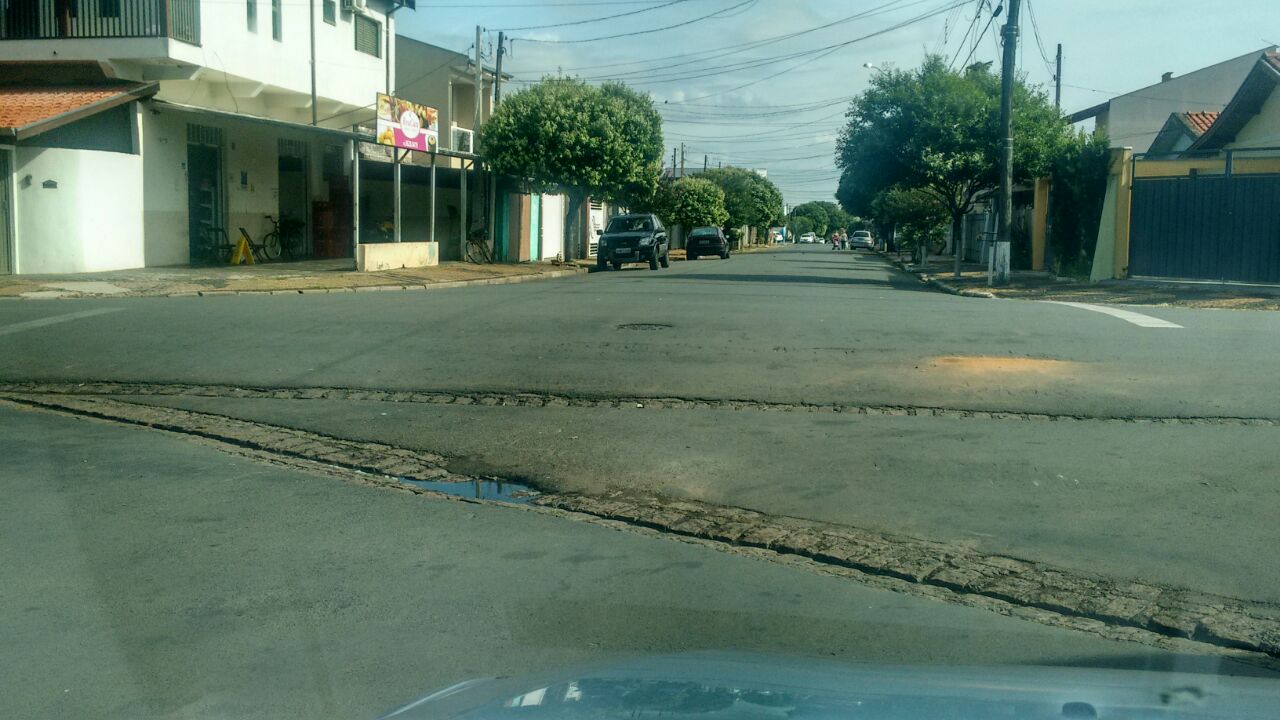 